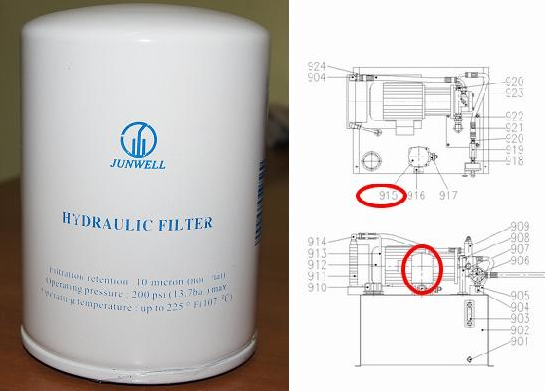 Код из 1САртикулНаименование/ Бренд/ПоставщикТехнические характеристикиГабаритыД*Ш*В,ммМасса,грМатериалМесто установки/НазначениеF000397343017-013 №915Фильтр масляный PLC OEMМеталлЛенточно-делительный станок HP-68, на гидростанцииF000397343017-013 №915МеталлЛенточно-делительный станок HP-68, на гидростанцииF000397343017-013 №915High PointМеталлЛенточно-делительный станок HP-68, на гидростанции